Т.В.Лейкам, учитель-логопед, МБОУ «Ирбейская средняя общеобразовательная школа № 2» имени полного кавалера ордена Славы И.Н. Демьянова, с.Ирбейское.Биоэнергопластика  в  артикуляционной гимнастике на коррекционных занятиях учителя-логопеда.Важнейшей проблемой дошкольного детства на современном этапе является увеличение количества детей с речевой патологией.Нарушение  звукопроизношения - самый распространенный недостаток речи у детей. Он может быть  причиной отклонения в развитии внимания, памяти, мышления, привести к дислексии и дисграфии, а также создавать  трудности в общении ребенка. Основным элементом в коррекции звукопроизношения является выполнение артикуляционной гимнастики.        	Артикуляционная гимнастика способствует развитию и укреплению речевых мышц, что в свою очередь помогает длительному удерживанию артикуляционных поз и правильному звукопроизношению.Однако, ежедневное выполнение гимнастики для языка снижают интерес детей к занятиям. Отсюда вытекает проблема: традиционные методы устранения проблем в звукопроизношении  со временем не имеют эффективной коррекционной направленности. Для того, чтобы интерес детей к ежедневным занятиям артикуляционной гимнастикой не снижался и  эффективность выполнения артикуляционных упражнений не уменьшалась, на своих занятиях использую биоэнергопластику. «Биоэнергопластика» включает в себя три базовых понятия: био — человек как биологический объект; энергия — сила, необходимая для выполнения определенных действий; пластика — связанное пластичностью движение, которое характеризуется непрерывностью, энергетической наполненностью, эмоциональной выразительностью.Биоэнергопластика — это соединение движений артикуляционного аппарата с движениями кисти руки. Принцип биоэнергопластики — сопряженная работа пальцев и кистей рук и артикуляционного аппарата. Движения рук имитируют движения речевого аппарата. Упражнения с использованием биоэнергопластики способствует развитию подвижности артикуляционного аппарата, что, в свою очередь, влияет на точность в усвоении артикуляционных укладов.В своей работе этот метод я использую уже на протяжении 5 лет. Для того, чтобы учащимся  стало еще интереснее, я изготовила множество «Веселых перчаток».  Во время занятия на руки одеваются перчатки в виде различных героев, что способствует положительному эмоциональному состоянию детей. Данное новшество позволяет мне поддерживать интерес к артикуляционной гимнастике, тем самым, увеличить эффективность артикуляционных упражнений. Для изготовления данного логопедического пособия необходимо взять разнообразные  перчатки  и различную фурнитуру (бисер, глаза, помпоны, нитки, бантики и т.д.) украсить их таким образом, чтобы получилась кукла-перчатка.         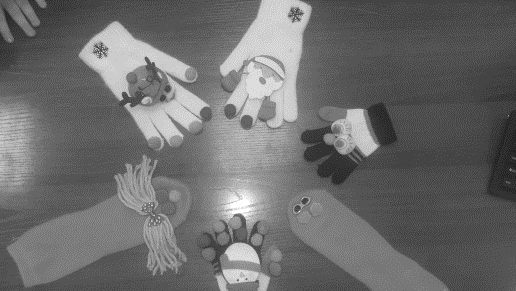 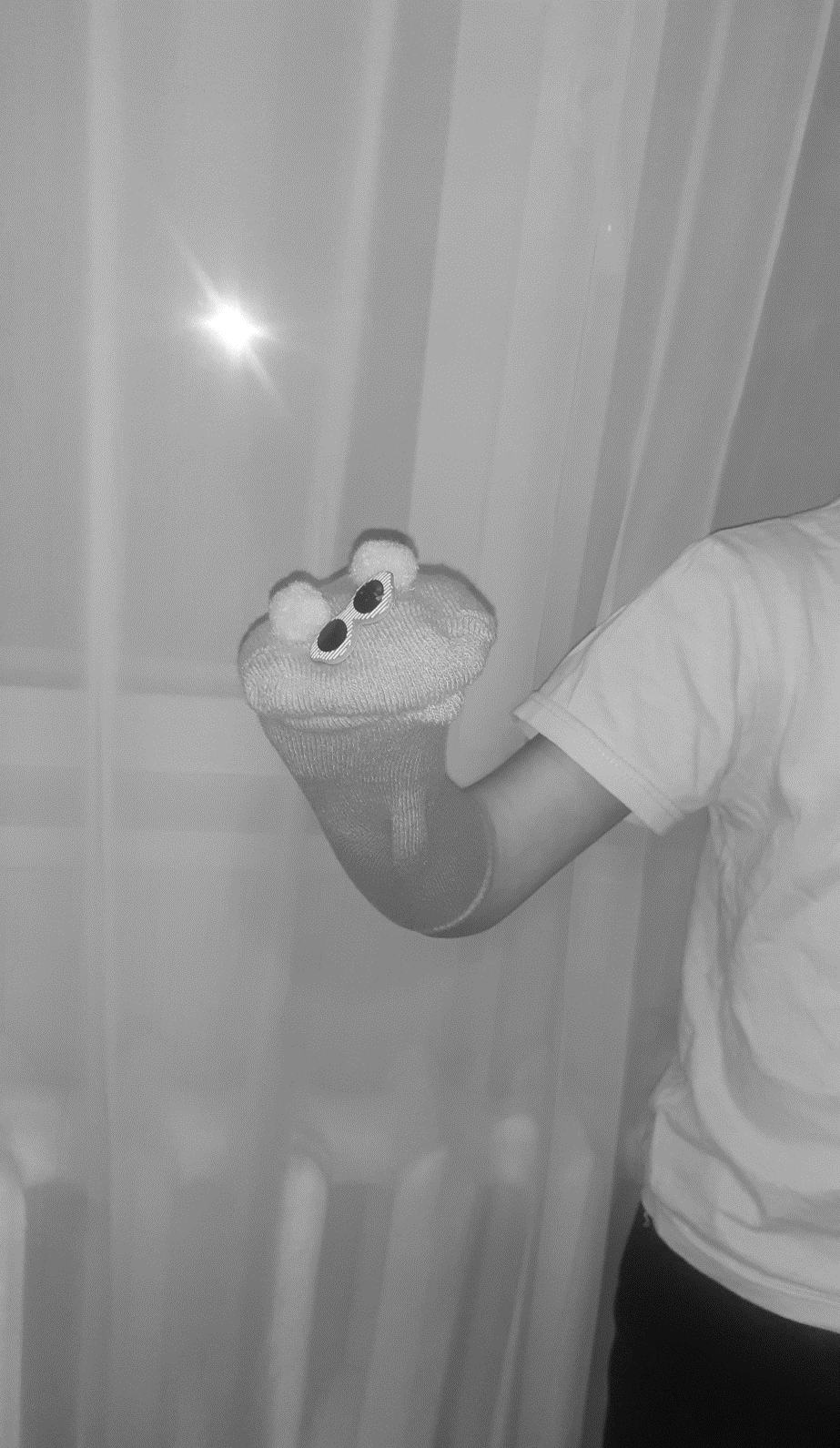 Занятия провожу индивидуально или в подгруппах, объединяя детей по сходству нарушенных звуков.  Все упражнения выполняем сидя или стоя. Основное исходное положение практически одинаково: голова в положении прямо, губы и зубы сомкнуты, руки согнуты в локтях на уровне груди.  Дети ориентируются на темп, заданный взрослым, на его счет и образец  движения руки.На начальном этапе ребенок знакомится с органами артикуляции, выполняются упражнения для губ, языка (всем знакомая артикуляционная гимнастика). Их делают, сидя перед зеркалом, учитель-логопед сопровождает гимнастику движениями ведущей руки. Ребенок запоминает их, но сам пока не выполняет. 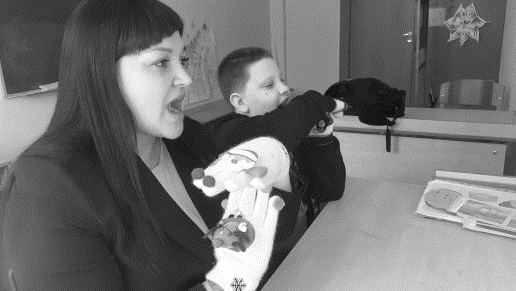 На следующем этапе выполняются артикуляционные упражнения с подключением рук ребенка. Логопед вместе с ребенком выполняет упражнение, сопровождает показ движением кисти одной руки. Воспитанник учится выполнять одновременно артикуляционные упражнения и движения кистью ведущей руки. Постепенно подключается вторая рука. Таким образом, ребенок выполняет артикуляционное упражнение или удерживает позу и одновременно движением обеих рук имитирует, повторяет движение артикуляционного аппарата. Необходимо следить за ритмичным выполнением упражнений. С этой целью можно применять счет, музыку, стихотворения. При этом двумя руками взрослый продолжает давать четкий образец движения.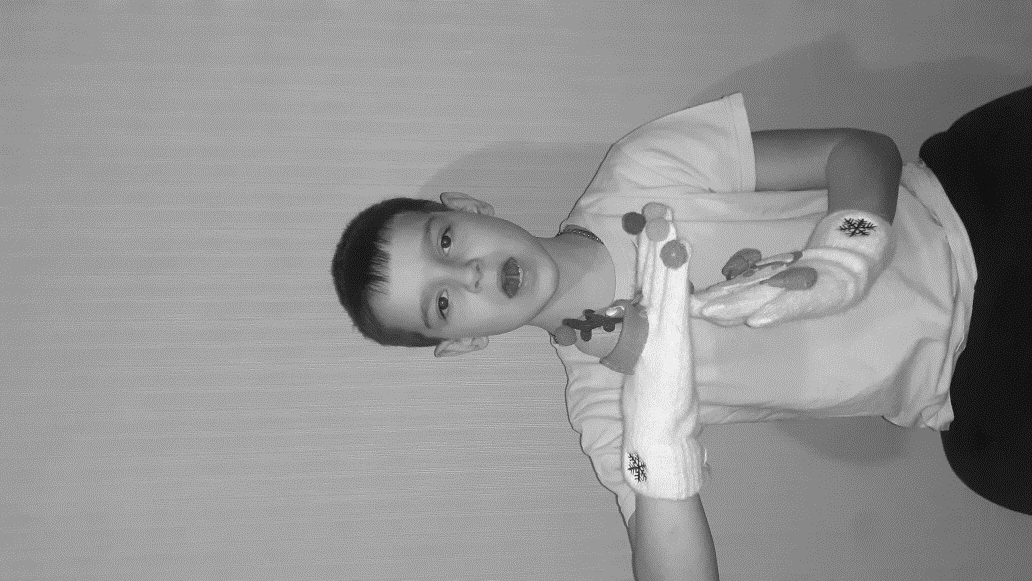 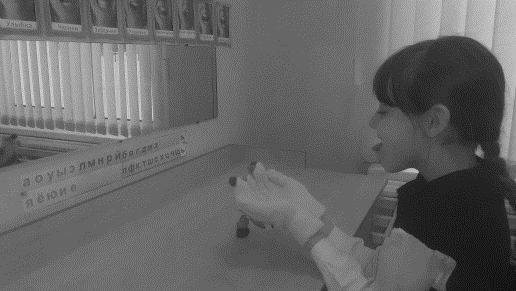 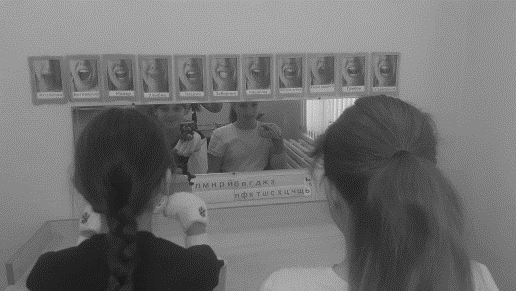 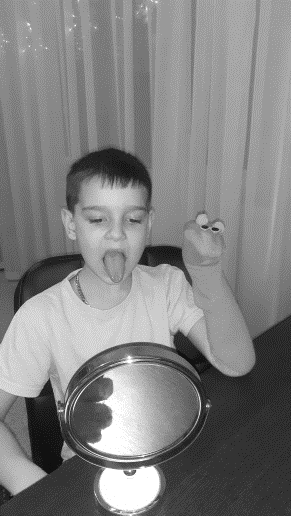 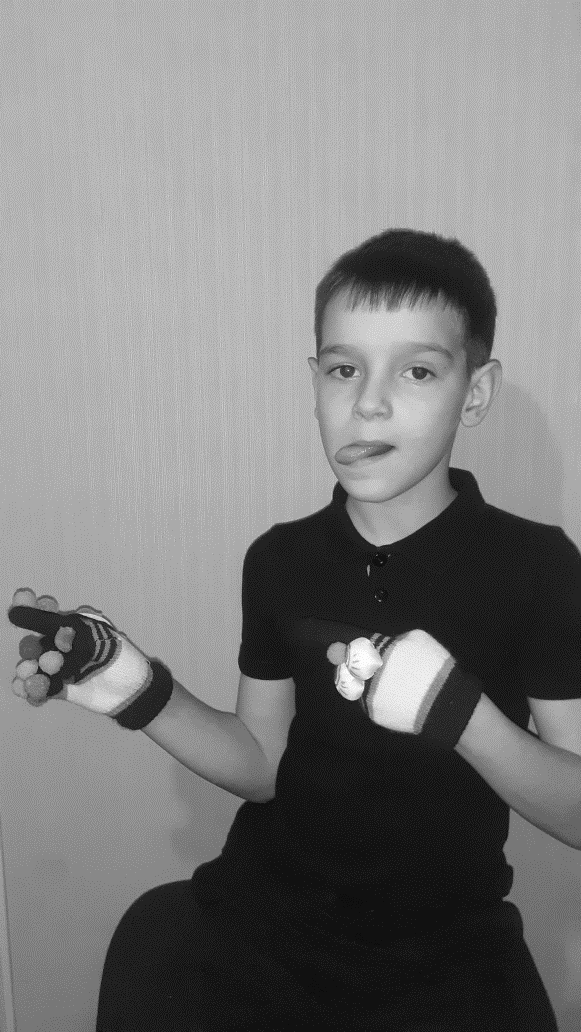 В результате  применения биоэнергопластики у детей прослеживается                     положительная динамика в развитии артикуляционной  моторики,  значительное облегчение постановки и автоматизации звуков, улучшение памяти, внимания, воображения,  ориентации в пространстве, кисти рук и пальцы приобретают силу, хорошую подвижность и гибкость, что в дальнейшем способствует наилучшему овладению навыком письма.                    Использование биоэнергопластики существенно ускоряет коррекцию неправильно произносимых звуков у детей.Показатели звукопроизношения учащихся в динамике.Такая гимнастика помогает длительно удерживать интерес ребенка к занятиям и поддерживает положительный эмоциональный настрой. Работая в этом направлении  детям  оказывается помощь  не только в преодолении речевых трудностей, но и в общем оздоровлении  детей.ПериодКоличествонарушенныхзвуков Количествопоставленныхзвуков 2018-201936242019-202045332020-202157452021-20224937